OXFORD INTERNATIONAL SCHOOL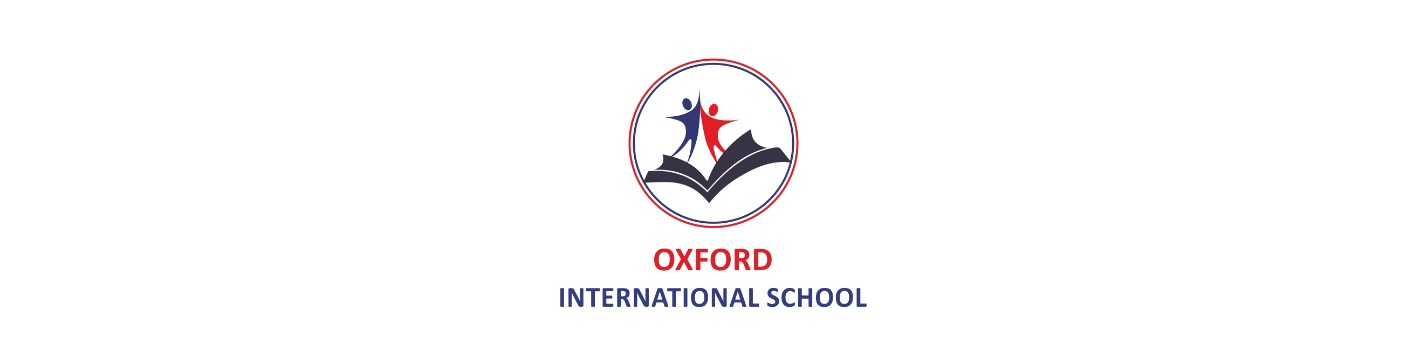 INTERNATIONAL TEACHER APPLICATION FORMEMPLOYMENT RECORD: Starting with your most recent, please provide full details of all positions held and employment, self-employment and unpaid work. Please start with your current or most recent employer and in each case the reason for leaving employment. Please provide explanations for any periods not in employment, further education or training.  Oxford International School is committed to safeguarding and promoting the welfare of children and young people and expects all its employees and volunteers to share this commitment. We may therefore verify reasons for leaving your previous employers below as necessary.  All employees resident in Kyrgyzstan, Bishkek are subject to the laws of the Kyrgyz Republic and the regulations of the Kyrgyz Republic Constitutions.PROFESIONAL DEVELOPMENT: (during the last 3 years)If there is insufficient space, please continue on a separate sheet if necessary giving page number and title heading REFEREES:Please provide two referees, the first of whom must be your present /most recent employer. Please indicate the referee’s role and relationship to you.HEALTH:Oxford International School is an equal opportunities employer and welcomes applications from disabled candidates. The purpose of the following questions is to ensure that the School complies with its obligations under the Disability LawsIf you wish, please give further detailsOxford International School is an Equal Opportunities Employer.Any offer of employment made by Oxford International School will be conditional upon the School verifying the successful applicant’s medical fitness for the role in accordance with Kyrgyz Republic Law.  Therefore if your application is successful, Oxford International School reserves the right to require you to complete a medical examination, including chest X-Ray and blood test.ADDITIONAL INFORMATION:Please use this space to add anything to your application which you feel may be relevant.DECLARATION: I have not been disqualified from working with children, am not named on the ISA Barred List (DCSF List 99) or the Protection of Children Act List and am not subject to any sanctions imposed by a regulatory body (e.g. the General Teaching Council UK). 	I have no convictions, cautions or bind-overs.  Alternatively, if applicable, details regarding my record have been attached in a sealed envelope marked confidential.I agree that Oxford International School reserves the right to require me to undergo a medical examination. I understand that any offer of employment by Oxford International School is conditional upon obtaining a resident work permit for Kyrgyz Republic and that the granting of a visa is dependent upon satisfactory clearance of qualification, health and security screening by the Kyrgyz Republic authorities.I declare that the facts and information contained in this application are correct to the best of my knowledge and belief and that no text within this document has been changed from the original document.Please return this application form to: hroxford15@gmail.com Oxford International SchoolKyrgyz RepublicBishkek, Mira prospect 153/1Position applied for:Position applied for:TITLE: (Mr/Mrs/Miss/MsTITLE: (Mr/Mrs/Miss/MsFIRST NAME:FIRST NAME:FIRST NAME:FIRST NAME:SECOND NAME:SECOND NAME:SECOND NAME:SECOND NAME:SECOND NAME:SECOND NAME:SECOND NAME:ADDRESS: ADDRESS: ADDRESS: ADDRESS: ADDRESS: ADDRESS: ADDRESS: ADDRESS: ADDRESS: ADDRESS: ADDRESS: ADDRESS: ADDRESS: Permanent:Current:CONTACTS:CONTACTS:CONTACTS:CONTACTS:CONTACTS:CONTACTS:CONTACTS:CONTACTS:CONTACTS:CONTACTS:CONTACTS:CONTACTS:CONTACTS:Day time Tel. No:Mobile Tel. No:Skype Contact details:Email address 1:Email address 1:Email address 1:Email address 1:Email address 1:Email address 1:Email address 2:Email address 2:Email address 2:Email address 2:Email address 2:Email address 2:Email address 2:Address for correspondence (if different from above)Address for correspondence (if different from above)Address for correspondence (if different from above)Address for correspondence (if different from above)Address for correspondence (if different from above)Address for correspondence (if different from above)Previous address (if resident at current address for less than 5 years)Previous address (if resident at current address for less than 5 years)Previous address (if resident at current address for less than 5 years)Previous address (if resident at current address for less than 5 years)Previous address (if resident at current address for less than 5 years)Previous address (if resident at current address for less than 5 years)Nationality:Nationality:Nationality:Nationality:Nationality:Nationality:Place of Birth:Place of Birth:Place of Birth:Place of Birth:Place of Birth:Place of Birth:Place of Birth:Date of birth:Date of birth:Date of birth:Date of birth:Date of birth:Date of birth:Gender:  Gender:  Gender:  □ male□ male□ male□ femaleMarital Status:Marital Status:Marital Status:□ married□ married□ married□ separated□ separated□ separated□ separated□ separated□ separated□ singleWill you be accompanied by children/spouse?Will you be accompanied by children/spouse?Will you be accompanied by children/spouse?YesChildren number/agesSpouse/partnerYesChildren number/agesSpouse/partnerYesChildren number/agesSpouse/partnerYesChildren number/agesSpouse/partnerYesChildren number/agesSpouse/partnerYesChildren number/agesSpouse/partnerYesChildren number/agesSpouse/partnerYesChildren number/agesSpouse/partnerNoNoHow did you hear about this position?How did you hear about this position?How did you hear about this position?How did you hear about this position?How did you hear about this position?How did you hear about this position?Why have you applied for this position?Why have you applied for this position?Why have you applied for this position?Why have you applied for this position?Why have you applied for this position?Why have you applied for this position?Why have you applied for this position?EDUCATION:  Give details of education:(Please continue on separate sheet if necessary)EDUCATION:  Give details of education:(Please continue on separate sheet if necessary)EDUCATION:  Give details of education:(Please continue on separate sheet if necessary)EDUCATION:  Give details of education:(Please continue on separate sheet if necessary)EDUCATION:  Give details of education:(Please continue on separate sheet if necessary)EDUCATION:  Give details of education:(Please continue on separate sheet if necessary)EDUCATION:  Give details of education:(Please continue on separate sheet if necessary)EDUCATION:  Give details of education:(Please continue on separate sheet if necessary)EDUCATION:  Give details of education:(Please continue on separate sheet if necessary)EDUCATION:  Give details of education:(Please continue on separate sheet if necessary)EDUCATION:  Give details of education:(Please continue on separate sheet if necessary)EDUCATION:  Give details of education:(Please continue on separate sheet if necessary)EDUCATION:  Give details of education:(Please continue on separate sheet if necessary)School/University nameSchool/University nameSchool/University nameSchool/University nameSchool/University nameDegree/QualificationDegree/QualificationIssued dateIssued dateIssued dateIssued dateIssued dateIssued dateProfessional Qualifications :Professional Qualifications :Professional Qualifications :Professional Qualifications :Professional Qualifications :Professional Qualifications :Professional Qualifications :Professional Qualifications :Professional Qualifications :Professional Qualifications :Professional Qualifications :Professional Qualifications :Professional Qualifications :If there is insufficient space, please continue on a separate sheet if necessary giving page number and title headingIf there is insufficient space, please continue on a separate sheet if necessary giving page number and title headingIf there is insufficient space, please continue on a separate sheet if necessary giving page number and title headingIf there is insufficient space, please continue on a separate sheet if necessary giving page number and title headingIf there is insufficient space, please continue on a separate sheet if necessary giving page number and title headingIf there is insufficient space, please continue on a separate sheet if necessary giving page number and title headingIf there is insufficient space, please continue on a separate sheet if necessary giving page number and title headingIf there is insufficient space, please continue on a separate sheet if necessary giving page number and title headingIf there is insufficient space, please continue on a separate sheet if necessary giving page number and title headingIf there is insufficient space, please continue on a separate sheet if necessary giving page number and title headingIf there is insufficient space, please continue on a separate sheet if necessary giving page number and title headingIf there is insufficient space, please continue on a separate sheet if necessary giving page number and title headingIf there is insufficient space, please continue on a separate sheet if necessary giving page number and title headingTEACHING POST ONLY: (where applicable)TEACHING POST ONLY: (where applicable)TEACHING POST ONLY: (where applicable)TEACHING POST ONLY: (where applicable)TEACHING POST ONLY: (where applicable)TEACHING POST ONLY: (where applicable)TEACHING POST ONLY: (where applicable)TEACHING POST ONLY: (where applicable)TEACHING POST ONLY: (where applicable)TEACHING POST ONLY: (where applicable)TEACHING POST ONLY: (where applicable)TEACHING POST ONLY: (where applicable)TEACHING POST ONLY: (where applicable)Please provide your DfE number(UK applicants only)Please provide your DfE number(UK applicants only)Please provide your DfE number(UK applicants only)Please provide your DfE number(UK applicants only)Do you have Qualified Teacher status or a teaching credentials?Do you have Qualified Teacher status or a teaching credentials?Do you have Qualified Teacher status or a teaching credentials?Do you have Qualified Teacher status or a teaching credentials?□ Yes    Date & place of issue:□ Yes    Date & place of issue:□ Yes    Date & place of issue:□ Yes    Date & place of issue:□ Yes    Date & place of issue:□ Yes    Date & place of issue:□ No□ No□ NoRecent EmployerPositionPositionPeriod of work Dates from-toPeriod of work Dates from-toReason for leavingWhat is your current/ most recent salary?What is your current/ most recent salary?What is your current/ most recent salary?OTHER DETAILS: Please give details of any outside interests and additional skills relevant to the post and job description OTHER DETAILS: Please give details of any outside interests and additional skills relevant to the post and job description OTHER DETAILS: Please give details of any outside interests and additional skills relevant to the post and job description OTHER DETAILS: Please give details of any outside interests and additional skills relevant to the post and job description OTHER DETAILS: Please give details of any outside interests and additional skills relevant to the post and job description OTHER DETAILS: Please give details of any outside interests and additional skills relevant to the post and job description CRIMINAL CONVICTIONS:CRIMINAL CONVICTIONS:CRIMINAL CONVICTIONS:CRIMINAL CONVICTIONS:CRIMINAL CONVICTIONS:CRIMINAL CONVICTIONS:Have you been convicted of any criminal offences, which are not yet spent under rehabilitations? (Offender Act 1974)Have you been convicted of any criminal offences, which are not yet spent under rehabilitations? (Offender Act 1974)Have you been convicted of any criminal offences, which are not yet spent under rehabilitations? (Offender Act 1974)Have you been convicted of any criminal offences, which are not yet spent under rehabilitations? (Offender Act 1974)Have you been convicted of any criminal offences, which are not yet spent under rehabilitations? (Offender Act 1974)Have you been convicted of any criminal offences, which are not yet spent under rehabilitations? (Offender Act 1974)YES □YES □YES □YES □No□No□If YES, Please give details:If YES, Please give details:If YES, Please give details:If YES, Please give details:If YES, Please give details:If YES, Please give details:Do you have a CRB (Criminal record Bureau) check OR Police CheckDo you have a CRB (Criminal record Bureau) check OR Police CheckYES □YES □YES □No□If so what is the date of issue and place of issueIf so what is the date of issue and place of issueDate:Date:Date:Place:Name of CourseProviderFull Time/Part Time or SecondedDateReferee 1Referee 2Name:Position:Role and relationship:Company:Address:Telephone:Email:When may we contact the above Referees?Do you consider yourself to be disabled?YES □No □Signed:Date: